Compact TFT Display Modules for the Internet of ThingsDistec Presents POS-RP Monitor Series for Harsh Environment of Industry 4.0Germering (Germany) October 9, 2019 – Distec GmbH - leading German specialist for TFT flat screens and system solutions for industrial and multimedia applications – introduces the new, compact TFT display modules POS-RP(-PRO), POS-4K-PRO, and POS-IQ-PRO for the Internet of Things (IoT). "We have further developed our proven IoT CompactPanels to better meet the requirements of professional applications in harsh environments," stated Matthias Keller, Managing Director at Distec. "The plug-and-play TFT display solutions are installed in a milled aluminum front frame with a stainless-steel chassis and offer front-side IP65 protection against dust and water jets." They can be integrated easily and quickly into various applications. Easy to Install, Robust, High-PerformanceThe POS-RP series is controlled by the Raspberry Pi based Artista IoT TFT controller with the latest Compute module CM3 or CM3 +. The TFT controller Prisma-4K operates the high-resolution TFT displays of the POS-4K-PRO series. The POS-IQ-PRO Panel PCs are based on a powerful Intel x86 CPU of the latest Pentium generation and offer a wide input voltage range from 9 to 36 volts.With the POS-RP(-PRO) series’ Raspberry Pi, users can easily program their own applications or use one of the many operating systems supported by Raspberry Pi. Those looking for more processing power or higher resolutions will find the solution in the POS-IQ-PRO modules with Intel® Pentium N4200 or in the POS-4K-PRO modules with a UHD resolution of 3,840 by 2,160 pixels. To start the series, the units are available in sizes of 7, 10.1, 12.5, and 15.6 inches.POS-RP-PRO Modules Offer Touch and HighBrightThe modules of the new POS-RP-PRO series are CE-certified and integrated in even more robust stainless steel housings. In addition, Distec provides two 12.1-inch HighBright versions that are perfect for use in very bright environments: XGA resolution and real 800 cd/m² as well as WXGA resolution and real 1,100 cd/m². The Longlife LED backlights of both models feature a lifespan of 100,000 hours (MTBF). All POS-RP-PRO modules are equipped with integrated touchscreens that allow for easy operation, even with gloves or under the influence of liquids. An optional mounting frame simplifies installation and enables more flexible mounting, for example according to VESA standard. Distec will start shipping the POS-RP-PRO monitor systems in the fourth quarter of 2019.Distec will present the new POS-RP monitor series and further highlights at stand 121 in hall 8 at the international automation trade show SPS from November 26 to 28, 2019 in Nuremberg, Germany. Words: 392ImagesAbout Distec Distec is a FORTEC Group member and a worldwide operating specialist for TFT flat screen and system solutions for industrial, multimedia and digital signage applications. Located in Germering near Munich in Germany, the company designs, produces and sells innovative solutions and a full range of components, displays and services. Distec supplies innovative Green IT solutions based on their hardware platforms and their own software to control the TFTs of its partners AUO Innolux, Kyocera, Mitsubishi, Ortustech, SGD and Tianma as well as selected panels from other manufacturers. These system solutions - from assemblies and kits up to finished OEM products - are developed in their own R&D centers in Germering (Germany) and Ronkonkoma (NY/USA). The range of services includes customized developments and adaptations, product finishing and assembly of monitoring systems as well as the production of finished products and a complete after-sales service with RMA, repair and technical support. Moreover, Distec has access to products, services and the expertise of the large FORTEC high-tech company network, which makes a perfect complement to the product portfolio. More information can be found on the homepage: https://www.distec.de/enDistec’s products are available at: Europe: Distec GmbH, Germering, https://www.distec.de UK and Benelux: Display Technology, Huntingdon, https://www.displaytechnology.co.ukNorth America: Apollo Display Technologies, Ronkonkoma NY, http://www.apollodisplays.com/Turkey and Middle East: DATA DISPLAY BİLİŞİM TEKNOLOJİLERİ LTD ŞTi., IstanbulDistec GmbH Augsburger Straße 2b 82110 Germering Germany T +49 89 89 43 63 0 F +49 89 89 43 63 131 E distribution|at|distec.de W www.distec.de A FORTEC Group Member Media Contact: Mandy Ahlendorf T +49 89 41109402E ma@ahlendorf-communication.com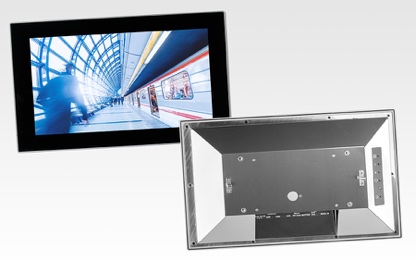 Image 1: The new POS-RP monitor series from Distec for Internet of Things in harsh industrial environmentCopyright: DistecDownload: http://www.ahlendorf-news.com/media/news/images/Distec-POS-RP-IoT-Compact-Panel-Bahn-H.jpg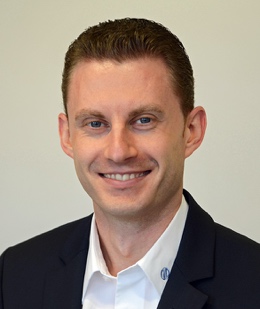 Image 2: Matthias Keller is Managing Director with DistecCopyright: DistecDownload: http://www.ahlendorf-news.com/media/news/images/Distec-Matthias-Keller-H.jpg